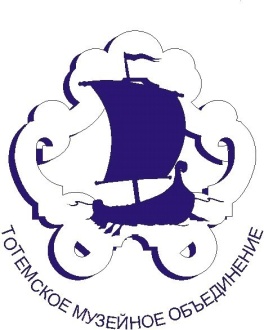 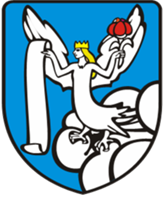 ФГБОУ ВО «ВОЛОГОДСКИЙ ГОСУДАРСТВЕННЫЙ УНИВЕРСИТЕТ»АДМИНИСТРАЦИЯ ТОТЕМСКОГО МУНИЦИПАЛЬНОГО РАЙОНАМБУК «ТОТЕМСКОЕ МУЗЕЙНОЕ ОБЪЕДИНЕНИЕ»РУССКИЙ СЕВЕР-2018:ПРОБЛЕМЫ ИЗУЧЕНИЯ И СОХРАНЕНИЯИСТОРИКО-КУЛЬТУРНОГО НАСЛЕДИЯПрограмма II Всероссийской научной конференциис международным участием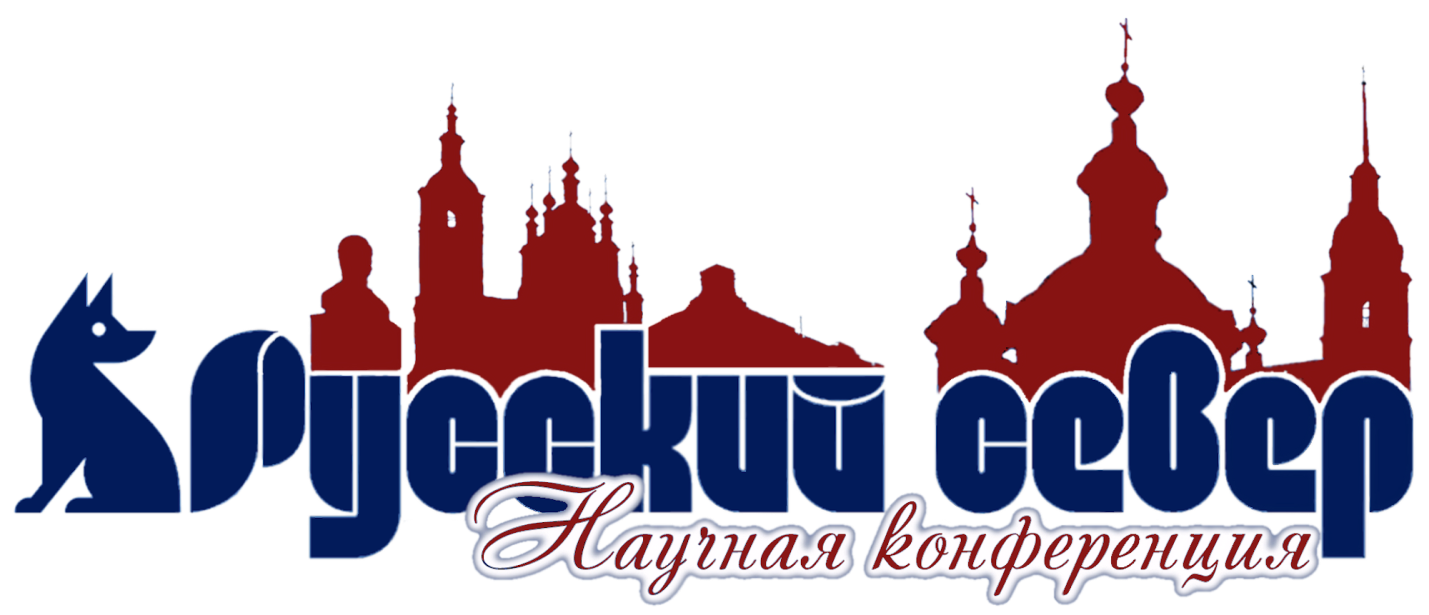 Конференция посвящается памяти художникаГеоргия Ивановича ПоповаВологда – Тотьма – Асташово 28 февраля - 4 марта 2018 г.Секция 1.КУЛЬТУРОЛОГИЧЕСКИЕ АСПЕКТЫ ИЗУЧЕНИЯ РУССКОГО СЕВЕРА28 февраля, 11.30-14.30Вологодский государственный университет, корпус факультета иностранных языков и культур, г. Вологда, ул. Мальцева, д.2, аудитория 40-аМодераторы: Роман Леонидович Красильников, доктор филологических наук, профессор, и.о. заведующего кафедрой теории, истории культуры и этнологии ВоГУЛюдмила Алентиновна Якушева, кандидат культурологии, доцент кафедры теории, истории культуры и этнологии ВоГУКрасильников Роман Леонидович (доктор филологических наук, профессор, и.о. заведующего кафедрой теории, истории культуры и этнологии ВоГУ). Русский Север в контексте современной культуры.Долгушина Марина Геннадьевна (доктор искусствоведения, профессор, зав. кафедрой теории, истории музыки и музыкальных инструментов ВоГУ). Материалы периодической печати как источник для изучения музыкальной жизни Вологды XIX – начала ХХ веков.Якушева Людмила Алентиновна (кандидат культурологии, доцент кафедры теории, истории культуры и этнологии ВоГУ). Вологодские театральные журналы: история и современность.Егорова Людмила Владимировна (доктор филологических наук, профессор кафедры английского языка ВоГУ). Филологический театр Сергея Баранова.Черкасова Марина Сергеевна (доктор исторических наук, профессор кафедры теории, истории культуры и этнологии ВоГУ). Тотемские акты XVI века.Пугач Иван Васильевич (кандидат исторических наук, доцент кафедры теории, истории культуры и этнологии ВоГУ). Сметные списки городов Русского Севера XVII века: состав и источниковедческий анализ.Камракова Наталья Юрьевна (кандидат психологических наук, доцент кафедры психологии и педагогики ВоГУ). Традиции православного пения на Вологодской земле (по материалам книги Э.А. Кирилловой).Спасенкова Ирина Валентиновна (кандидат исторических наук, доцент кафедры теории, истории культуры и этнологии ВоГУ). Этнокультурная память: формы существования и способы трансляции.Драчева Юлия Николаевна (кандидат филологических наук, доцент кафедры русского языка, журналистики и теории коммуникации ВоГУ). Языковые средства создания образа Русского Севера.ПЛЕНАРНОЕ ЗАСЕДАНИЕТотьма и её наследие в культурном контексте Русского Севера2 марта, 10.00 – 12.45Музей церковной старины, Набережная Кускова, 7Модераторы:Михаил Исаевич Мильчик, кандидат искусствоведения, ведущий научный сотрудник Сектора деревянного зодчества НИИ теории и истории архитектуры и градостроительства, член Союза архитекторов России.Алексей Михайлович Новосёлов, директор МБУК «Тотемское музейное объединение», ассоц. н. с. Социологического института РАНВремя на доклад и вопросы к нему на пленарном заседании – 20 минутВремя на доклад и вопросы к нему на секциях – 15 минутВелиева Ирина Сергеевна (заместитель начальника управления туризма и музейной деятельности Департамента культуры и туризма Вологодской области). Приветственное слово к участникам. Роль региональных музеев Вологодской области в сохранении историко-культурного наследия.Галушкина Вера Николаевна (заведующая художественным отделом МБУК «Тотемское музейное объединение», Тотьма). Выдающийся русский художник Георгий Попов и тотемские мотивы в его творчестве.Пермиловская Анна Борисовна (доктор культурологии, главный научный сотрудник НЦ «Культурное наследие Русского Севера» ФИЦКИА РАН, Архангельск), Жигальцова Татьяна Валентиновна (кандидат философских наук, старший научный сотрудник НЦ «Культурное наследие Русского Севера» ФИЦКИА РАН, Архангельск). Русский Север – специфический код культурной памяти.Притчина Валентина Алексеевна (заведующая музеем церковной старины МБУК «Тотемское музейное объединение», Тотьма). Иконописцы и стенописцы Тотемского края (ХVII- нач. ХХ в.)Харебова Людмила Станиславовна (научный сотрудник ФГБУК «Государственный историко-архитектурный и этнографический музей-заповедник «Кижи», Петрозаводск). Книги кириллической печати в собрании Тотемского музейного объединения.Фазлуллин Сергей Маратович (кандидат географических наук, доцент кафедры музеологии РГГУ, старший научный сотрудник Института океанологии им. П. П. Ширшова РАН, Москва), Горлов Иван Олегович, Николаев Иван Романович, Сотин Александр Борисович. Мультидисциплинарный проект «Северный шёлковый путь»: структура и этапы реализации.Кубецкая Любовь Ивановна (старший научный сотрудник ЦНИИП «Минстрой России», Москва). Историко-культурное значение градостроительной структуры города Тотьмы Вологодской области.Мартюкова Галина Алексеевна (заведующая мемориальным музеем Н.М.Рубцова МБУК «Тотемское музейное объединение», село Никольское Тотемского района). Альманах «Толшма» - первый опыт сбора и обобщения краеведческой информации по заречным территориям Тотемского района.Секция 2.СЛОВО И ТЕКСТ РУССКОГО СЕВЕРА2 марта, 14.00 – 16.00Краеведческий музей, ул. Ворошилова, 44, большой залМодераторы: Маргарита Михайловна Лоевская, доктор культурологии, профессор Московского государственного университета им. М.В.Ломоносова Елена Витальевна Титова, кандидат филологических наук, доцент кафедры литературы Вологодского государственного университетаДанилова Тамара Валентиновна (заместитель руководителя Санкт-Петербургского Рубцовского центра, Санкт-Петербург). Вклад Санкт-Петербургского Рубцовского центра в деятельность мемориального музея Н.М.Рубцова в селе Никольском.Титова Елена Витальевна (кандидат филологических наук, доцент кафедры литературы ВоГУ, Вологда). Н.М. Рубцов как рецензент прозаических и поэтических произведений своих современников.Филиппова Вера Ивановна (кандидат искусствоведения, профессор кафедры изобразительного и декоративно-прикладного искусства и архитектуры ФГБОУ ВО «ЧГУ», Череповец), Лу Вэнья (кандидат филологических наук, преподаватель русского языка и литературы Сычуаньского университета иностранных языков, г. Чунцин, КНР). Поэт и Художник: восприятие, осмысление и творческое отображение Русского Севера.Морозова Милена Максимовна (магистрант факультета иностранных языков и регионоведения МГУ им. М.В.Ломоносова, Москва). Жизнь и творчество Н.М.Рубцова: литературно-географический аспект.Кошелева Марина Николаевна (директор АНО «Бирюзовый дом», г.Москва – с.Никольское, член Союза писателей России). Образы и символы мифопоэтического пространства «Толшма - долина детства».Лоевская Маргарита Михайловна (доктор культурологии, профессор МГУ им. М.В.Ломоносова, Москва). Фольклорные традиции в творчестве Степана Писахова.Кузнецова Ольга Николаевна (редактор сайта «КП-Вологда», член Союза Российских Писателей). Особенности прозы начинающих писателей (на материале литературных семинаров в Вологодской и Архангельской областях).Секция 3. ДЕКОРАТИВНО-ПРИКЛАДНОЕ ИСКУССТВО И ФОНДОВЫЕ КОЛЛЕКЦИИ МУЗЕЕВ РУССКОГО СЕВЕРА2 марта, 14.00 -  16.00 Краеведческий музей, ул. Ворошилова, 44, синий залМодераторы: Мария Борисовна Правдина, кандидат культурологии, учёный секретарь МБУК «Тотемское музейное объединение»Людмила Станиславовна Харебова, научный сотрудник ФГБУК «Государственный историко-архитектурный и этнографический музей-заповедник «Кижи»Гончарова Наталия Николаевна (кандидат исторических наук, старший научный сотрудник ФГБУК «Государственный исторический музей», Москва). Изображения царственных персон в традиционном искусстве XVIII-XIX вв.Сухорукова Надежда Владиленовна (заведующая филиалом БУ ХМАО-Югры «Государственный художественный музей»). Вологодская икона «Страшный суд» в собрании Государственного художественного музея (г. Ханты-Мансийск)Торохова Галина Захаровна (кандидат культурологии, старший преподаватель кафедры иностранных языков ФГБОУ ВО «ЧГУ», Череповец, Вологодская область). Наследие библиотечно- усадебной культуры Череповецкого и Устюженского уездов Новгородской губернии в коллекциях районных музеев.Правдина Мария Борисовна (кандидат культурологии, учёный секретарь МБУК «Тотемское музейное объединение», Тотьма). Коллекция часов в собрании Тотемского музейного объединения: опыт научной систематизации и атрибуции.Макарова Ольга Николаевна (научный сотрудник МБУК «Тотемское музейное объединение», Тотьма). Люльки и зыбки как объект комплектования коллекции Тотемского музейного объединения.Фирсова Наталья Игоревна (старший научный сотрудник МБУК «Тотемское музейное объединение», Тотьма). Награды СССР в коллекциях Тотемского музейного объединения (довоенный период).Секция 4.АРХИТЕКТУРА И ПРОМЫШЛЕННОЕ НАСЛЕДИЕ РУССКОГО СЕВЕРА2 марта, 14.00 – 16.00Краеведческий музей, ул. Ворошилова, 44, зал этнографииМодераторы: Марк Васильевич Головизнин, научный сотрудник Института глобализации и социальных движений, МоскваАлексей Михайлович Новосёлов, директор МБУК «Тотемское музейное объединение», ассоц. н. с. Социологического института РАНГоловизнин Марк Васильевич (научный сотрудник Института глобализации и социальных движений (ИГСО), Москва), Новосёлов Алексей Михайлович (директор МБУК «Тотемское музейное объединение», Тотьма). Взаимовлияние тотемской и прибайкальской школ барокко. Борьба парадигм в теории и истории архитектуры (дискуссия).Гордеева Татьяна Александровна (методист Люберецкого краеведческого музея МУК «Люберецкий Дворец культуры», городской округ Люберцы, Московская область). Cоветское наследие в культуре края. Архитекторы Лунев и Гонцкевич в Воркуте.Исаченко Григорий Анатольевич (кандидат географических наук, доцент ФГБОУ ВО «СПбГУ», Санкт-Петербург). Христианские храмы Карельского перешейка за последние 100 лет и их роль в ландшафте.Кошелева Александра Андреевна (координатор проекта «Неизвестная провинция», Москва). Предтеча. Послесловие (о деревянном храме Иоанна Предтечи Тотемского района).Немирова Светлана Сергеевна (заведующая музейно-выставочным центром МБУК «Тотемское музейное объединение»). Технологические особенности солеваренного процесса в Тотьме и Нёноксе: сходства и различия.Семенова Тамара Юрьевна (Москва). Ландшафтная политика сойотов (КМНС) в Бурятии.Секция 5.МАКРОРЕГИОН «РУССКИЙ СЕВЕР» И ЕГО ОСОБЕННОСТИ2 марта, 16.15 – 18.15Краеведческий музей, ул. Ворошилова, 44, большой залМодераторы: Владимир Николаевич Калуцков, доктор географических наук, профессор факультета иностранных языков и регионоведения МГУ имени М.В. ЛомоносоваТатьяна Валентиновна Жигальцова, кандидат философских наук, старший научный сотрудник НЦ «Культурное наследие Русского Севера» ФИЦКИА РАН, АрхангельскКалуцков Владимир Николаевич (доктор географических наук, профессор факультета иностранных языков и регионоведения МГУ имени М.В. Ломоносова, Москва). Образно-географическая карта Русского Севера.Перова Екатерина Юрьевна (кандидат культурологии, доцент кафедры мировой культуры ФГБОУ ВО «Московский государственный лингвистический университет», Москва). Феномен Русского Севера в осмыслении отечественных и зарубежных мыслителей ХХ в.Дадыкина Маргарита Михайловна (кандидат исторических наук, доцент НИУ «Высшая школа экономики», Санкт-Петербург). Поморские промыслы XVIII – нач. XIX вв. и образ Русского Севера в проектах по развитию китоловства в России.Иванова Елена Николаевна (кандидат филологических наук, доцент кафедры русского языка, журналистики и теории коммуникации ФГБОУ ВО «ВоГУ», Вологда). Микротопонимия вологодской деревни – источник историко-культурной информации о регионе.Орлова Ольга Владимировна (заведующая отделом музейно-исследовательской работы ГБУ РК «Национальная галерея Республики Коми»). Усть-цилёмский дух русского ландшафта.Рочева Любовь Кондратьевна (научный сотрудник МБУ «Усть-Цилемский историко-мемориальный музей А.В. Журавского», Республика Коми). Духовное и материальное наследие Печорских старообрядцев(XVII – XX вв.)Секция 6.ЧЕЛОВЕК И ЛИЧНОСТЬ В ИСТОРИИ И КУЛЬТУРЕ РУССКОГО СЕВЕРА2 марта, 16.15 – 18.15Краеведческий музей, ул. Ворошилова, 44, синий залМодераторы: Николай Иванович Решетников, кандидат исторических наук, профессор кафедры музееведения и охраны культурного наследия ФГБОУ «Московский государственный институт культуры»Валентина Алексеевна Притчина, заведующая музеем церковной старины МБУК «Тотемское музейное объединение»Решетников Николай Иванович (кандидат исторических наук, профессор кафедры музееведения и охраны культурного наследия ФГБОУ ВО «МГИК», Москва). На разломе жизни (по личным записям крестьян Русского Севера).Исаченко Татьяна Евгеньевна (кандидат географических наук, доцент кафедры страноведения и международного туризма ФГБОУ ВО «СПбГУ», Санкт-Петербург). Описания Н.Я.Озерецковского как первое комплексное исследование культурных ландшафтов побережий Ладожского и Онежского озер.Плаксина Наталия Евгеньевна (заместитель директора ГБУ РК «Национальная галерея Республики Коми»). Завещание купца Аммоса Осколкова 1760 г. как источник по истории церковного строительства в Яренском уезде во второй половине XVIII в.Лютынский Антон Мечиславович (кандидат юридических наук, доцент СЗИ Университета им. О.Е.Кутафина). Вологодская губерния 1860-х гг. в воспоминаниях Владислава Запаловского.Ванеева Светлана Михайловна, Иванова Ольга Александровна (преподаватели ГПОУ «Сыктывкарский политехнический техникум», Сыктывкар, Республика Коми). Школьный музей, посвященный великому земляку  К.Ф. Жакову.Андреева Наталья Александровна (научный сотрудник МБУК «Нюксенский районный краеведческий музей», с.Нюксеница, Вологодская область). Жизнь и творчество уроженца Нюксенского района В.П.Сумарокова.Секция 7.ПЕРВЫЕ ДЕСЯТИЛЕТИЯ СОВЕТСКОЙ ВЛАСТИ НА РУССКОМ СЕВЕРЕ(секция проекта «Осколки времени»)2 марта, 16.15 – 18.15Краеведческий музей, ул. Ворошилова, 44, зал этнографииМодераторы: Наталья Ивановна Коренева, заместитель директора по научной работе МБУК «Тотемское музейное объединение»Елена Валериевна Филиппова, заведующая архивным отделом МБУК «Тотемское музейное объединение»Филиппова Елена Валериевна (заведующая архивным отделом МБУК «Тотемское музейное объединение», Тотьма). Коллекция фотонегативов Дмитрия Петрова и проект «Осколки времени-2».Синицына Дженни Петровна (специалист экспозиционной и выставочной деятельности МБУК «Бабушкинский районный исторический музей», с.им. Бабушкина, Вологодская область). Установление Советской власти в селе имени Бабушкина.Попова Ирина Николаевна (заведующая сектором МБУК «Верховажский районный историко-художественный музей, с. Верховажье, Вологодская область). «Синяя блуза, весёлый народ…» (к вопросу о развитии культуры после революции 1917 г. в Верховажском районе).Коренева Наталья Ивановна (заместитель директора по научной работе МБУК «Тотемское музейное объединение», Тотьма). Судьбы тотемских священнослужителей в 20-е – 30-е гг. ХХ века.Савкова Ирина Сергеевна (главный хранитель фондов МБУК «Тотемское музейное объединение», Тотьма). Из опыта классификации, систематизации и атрибуции образцов вексиллологии советского периода 1920-1930 гг. в собрании ТМО.Кузнецова Светлана Васильевна (заведующая отделом природы МБУК «Тотемское музейное объединение», Тотьма). История развития сферы культуры в Тотемском районе в ХХ веке.Сысоева Елена Сергеевна (директор МБУК «Бабушкинский районный исторический музей», с.им.Бабушкина, Вологодская область). Леденгский курорт и его история.Секция 8ОХРАНА И РЕСТАВРАЦИЯ ОБЪЕКТОВ КУЛЬТУРНОГО НАСЛЕДИЯ РУССКОГО СЕВЕРА3 марта, 11.00 – 13.00Краеведческий музей, ул. Ворошилова, 44, большой залМодераторы: Елена Николаевна Кукушкина, председатель комитета по охране объектов культурного наследия Вологодской областиАлексей Михайлович Новосёлов, директор МБУК «Тотемское музейное объединение», ассоц. н. с. Социологического института РАНКукушкина Елена Николаевна (председатель Комитета по охране объектов культурного наследия Вологодской области, Вологда). Опыт работы Комитета по охране объектов культурного наследия Вологодской области в малых городах и исторических поселениях.Кулешова Марина Евгеньевна (кандидат географических наук, независимый эксперт по вопросам охраны природного и культурного наследия, Москва). Право на наследие и опыт его применения.Кузнецова Елена Васильевна, Евстропова Наталья Николаевна (научный сотрудник, директор МКЦ «Дом Няна», г.Няндома, Архангельская область). Няндома – музей под открытым небом: опыт формирования и создания достопримечательного места.Вокуева Екатерина Ивановна, Рочева Любовь Кондратьевна (директор, научный сотрудник МБУ «Усть-Цилемский историко-мемориальный музей А.В. Журавского», Республика Коми). Проблемы сохранения крестьянских усадеб XIX – XX вв. в селе Усть-Цильма.Колосова Юлия Львовна (искусствовед, реставратор, член ИКОМ РФ, Санкт-Петербург). Архивно-библиографический поиск как важнейший этап на стадии создания реставрационно-архитектурного проекта и ожидаемого результата реставрации. Соколова Ольга Александровна (заведующая ремонтно-реставрационным отделом БУК ВО «Вологодский государственный музей-заповедник», председатель Вологодского отделения Союза реставраторов России, Вологда). Реставрация крестов (на материалах Вологодской области).Секция 9ИСТОРИКО-АРХИВНЫЕ И АРХЕОЛОГИЧЕСКИЕ ИССЛЕДОВАНИЯРУССКОГО СЕВЕРА3 марта, 11.00 – 13.00Краеведческий музей, ул. Ворошилова, 44, синий залМодераторы:Людмила Алентиновна Якушева, кандидат культурологии, доцент кафедры теории, истории культуры и этнологии ВоГУНаталья Ивановна Коренева, заместитель директора по научной работе МБУК «Тотемское музейное объединение»Зеленцова Ксения Васильевна (ведущий специалист, археолог АУК ВО «Вологдареставрация). Обзор археологических памятников, материалов досредневекового периода на территории г. Вологда.Пигин Александр Валерьевич (доктор филологических наук, старший научный сотрудник Национального парка «Водлозерский», Петрозаводск, Республика Карелия). Новгородские реалии в Житии Лазаря Муромского.Пшеницын Дмитрий Александрович (архивист, руководитель отдела генеалогических исследований Культурно-исторического центра «Светоч», Вологда). Церковно-приходские летописи Тотемского уезда второй половины XIX – начала XX вв.Полоцкая Ольга Владимировна (научный сотрудник МБУК «Тотемское музейное объединение», Тотьма). Тотемский Спасо-Суморин монастырь как объект и субъект благотворительности.Завьялова Ольга Михайловна (заведующая музеем мореходов МБУК «Тотемское музейное объединение»). История взаимоотношений города Тотьма и штата Калифорния (США).Пахнин Анатолий Владимирович (лектор-экскурсовод МБУК «Тотемское музейное объединение», Тотьма). Демографическая и социально-экономическая ситуация в традиционном поселении Русского Севера в 50-е - 90-е гг. ХХ вв. (на примере дер. Середская Тотемского района).Секция 10ТУРИЗМ НА РУССКОМ СЕВЕРЕ: ОСОБЕННОСТИ И ВЫЗОВЫ3 марта, 11.00 – 13.00Краеведческий музей, ул. Ворошилова, 44, зал этнографии
Модераторы:Артём Андреевич Чернега, кандидат социологических наук, ассоц. н. с. Социологического института РАН, начальник отдела туризма и общественных проектов Администрации Тотемского районаОксана Александровна Буковецкая, педагог-организатор ГПБОУ «Воробьёвы горы», г.МоскваБуковецкая Оксана Александровна (педагог-организатор ГПБОУ «Воробьёвы горы, Москва). Русский Север для туристов —аутентичность и погружение в культуру vs «отдых и комфорт».Былов Глеб Вадимович (исследователь РегионСтата, Москва). Фотогеографический взгляд на Русский Север, его наследие и настоящее.Дорофеева Елена Михайловна (магистрант САФУ им.М.В.Ломоносова, Архангельск). Фестивали колокольных звонов на Европейском Севере России.Берникова Анна Николаевна (председатель РОО ЭКО «Слобода», Москва). Музей локальной территории как формат работы с публичной памятью местных сообществ (на примере музея Басманного района г. Москвы).Пудова Анна Валентиновна (главный специалист администрации Нюксенского района Вологодской области, с.Нюксеница). Карстовые формы рельефа в Нюксенском районе Вологодской области.Кошелева Марина Николаевна (генеральный директор АНО «Бирюзовый дом», г.Москва – с. Никольское Тотемского района). Камни в окрестностях села Никольского как объекты туризма.Секция 11«РЕЧНОЕ НАСЛЕДИЕ РУССКОГО СЕВЕРА.ПЕРСПЕКТИВЫ РЕАЛИЗАЦИИ И НАУЧНЫЙ ПОТЕНЦИАЛ ПРОЕКТА «СЕВЕРНЫЙ ШЁЛКОВЫЙ ПУТЬ»»(секция Российского Государственного Гуманитарного Университета)3 марта, 14.00-15.00Краеведческий музей, зал этнографииМодератор: Сергей Маратович Фазлуллин, кандидат географических наук, доцент кафедры музеологии РГГУ, старший научный сотрудник Института океанологии им. П. П. Ширшова РАНБардашов Михаил Николаевич, Фазлуллин Сергей Маратович. Исторические этапы освоения долины реки Северная Двина.Горлов Иван Олегович, Фазлуллин Сергей Маратович, Сотин Александр Борисович, Денисова Наталья Леонидовна. Структура и логистика экспедиции «Северный шёлковый путь» в 2018 году.Денисова Наталья Леонидовна, Фазлуллин Сергей Маратович. Методические подходы к изучению исторических поселений и эволюции культурных ландшафтов.Платонова Оксана Анатольевна (магистрант РГГУ, МФФИ, художник-реставратор второй категории РГАНТД, ЛМРД). История создания исторических реплик на Русском Севере.Презентация«ДРЕВНЕРУССКАЯ ИКОНОГРАФИЯ МОНАСТЫРЕЙ, ХРАМОВ И ГОРОДОВ XVI – XVIII ВВ.» с представлением одноименного книжного издания3 марта, 14.00- 15.00 
Краеведческий музей, синий залВедущий: Михаил Мильчик (Санкт-Петербург)кандидат искусствоведения, ведущий научный сотрудник НИИ теории, истории архитектуры и градостроительстваПрезентация«ГРАДОСТРОИТЕЛЬНОЕ, АРХИТЕКТУРНО-ХУДОЖЕСТВЕННОЕ И ДУХОВНОЕ НАСЛЕДИЕ ТОТЬМЫ КАК НАЦИОНАЛЬНОЕ ДОСТОЯНИЕ»3 марта, 14.00-15.00Краеведческий музей, большой залВедущая: Любовь Кубецкая (Москва),старший научный сотрудник ЦНИИП «Минстрой России»ПЕРВАЯ ПАРАЛЛЕЛЬ ДИСКУССИОННЫХ СЕССИЙДискуссионная сессия«ПРОБЛЕМЫ СОХРАНЕНИЯ ТРАДИЦИОННОЙ ЗАСТРОЙКИ В МАЛЫХ ИСТОРИЧЕСКИХ ГОРОДАХ ЕВРОПЕЙСКОГО СЕВЕРА РОССИИ»3 марта, 15.00-16.00Краеведческий музей, синий залВедущий: Михаил Мильчик (Санкт-Петербург)кандидат искусствоведения, ведущий научный сотрудник НИИ теории, истории архитектуры и градостроительстваДискуссионная сессия«ОПЫТ МУЗЕЕФИКАЦИИ ПАМЯТНИКОВ КУЛЬТУРЫ РУССКОГО СЕВЕРА: ВОЗНИКАЮЩИЕ ПРОБЛЕМЫ И СПОСОБЫ ИХ РЕШЕНИЯ»3 марта, 15.00-16.00Краеведческий музей, зал этнографииВедущая: Юлия Колосова (Санкт-Петербург),искусствовед, реставратор, член ИКОМДискуссионная сессия«БРЕЙНСТОРМИНГ И МУЗЕЙНЫЕ КОЛЛЕКЦИИ НОВОГО ТИПА»3 марта, 15.00-16.00Краеведческий музей, большой залВедущая: Анна Берникова (Москва),председатель РОО ЭКО «Слобода»ВТОРАЯ ПАРАЛЛЕЛЬ ДИСКУССИОННЫХ СЕССИЙДискуссионная сессия«РУССКИЙ СЕВЕР: СОВРЕМЕННЫЕ КРИТЕРИИ ВЫДЕЛЕНИЯ РЕГИОНА И ЕГО ГРАНИЦЫ»3 марта, 16.20-17.20Краеведческий музей, большой залВедущий: Владимир Калуцков (Москва),доктор географических наук, профессор факультета иностранных языков и регионоведения МГУ имени М.В. Ломоносова, МоскваДискуссионная сессия«ПРОБЛЕМЫ ОТРАЖЕНИЯ НЕМАТЕРИАЛЬНОГО НАСЛЕДИЯ В МУЗЕЙНОЙ ДЕЯТЕЛЬНОСТИ»3 марта, 16.20 – 17.20Краеведческий музей, зал этнографииВедущий: Николай Решетников (Москва),кандидат исторических наук, профессор кафедры музееведения и охраны культурного наследия ФГБОУ «Московский государственный институт культуры»ТРЕТЬЯ ПАРАЛЛЕЛЬ ДИСКУССИОННЫХ СЕССИЙДискуссионная сессия«МИФОЛОГЕМА РУССКОГО СЕВЕРА: ВЕРБАЛЬНЫЙ ТЕКСТ»3 марта, 17.20-18.20Краеведческий музей, синий залВедущий: Евгений Ермолин (Ярославль),доктор педагогических наук, кандидат искусствоведения, профессор, заведующий кафедрой журналистики и издательского дела ЯГПУ им. Ушинского, ведущий российский литературный критик, блогер, редактор сетевой версии журнала «Континент»Дискуссионная сессия«АЗИАТСКИЕ ВЛИЯНИЯ В АРХИТЕКТУРЕ БАРОККО ЕВРОПЫ»3 марта, 17.20-18.20Краеведческий музей, синий залВедущий: Марк Головизнин (Москва),научный сотрудник Института глобализации и социальных движенийДискуссионная сессия«ПРОБЛЕМЫ РЕСТАВРАЦИИ ОБЪЕКТОВ КУЛЬТУРНОГО НАСЛЕДИЯ»3 марта, 17.20-18.20Краеведческий музей, зал этнографииВедущая: Ольга Соколова (Вологда),заведующая ремонтно-реставрационным отделом БУК ВО «Вологодский государственный музей-заповедник», председатель Вологодского отделения Союза реставраторов России